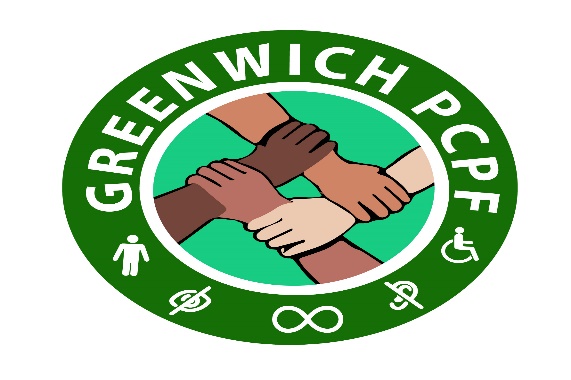 Greenwich Parent Carer Participation Forum CIC in Partnership with Greenwich Local SEND Partnership .Parent Carer workshopsDay and Evenings  for Parent Carers We are pleased to let you know about several workshops we are hosting in partnership with Health, Social Care and Education. Following on from requests from parents to host  workshops in a number of different, please see our what we hope will be a rolling calendar of workshops regularly . If you would like to be kept up to date about what we do, our meetings and events – become a member JOIN US - Greenwich Parent Carer Participation Forum (greenwichpcpf.org) and join our community  Facebook https://www.facebook.com/groups/gpcpf/ and a whats app group https://chat.whatsapp.com/HU3X1T4M5lS6RdBsgbFnnXPlease see details about each session with  Eventbrite links , if you have any questions please email us on admin@greemwichpcpf.org All sessions will be onlineDay and Evenings  for Parent Carers We are pleased to let you know about several workshops we are hosting in partnership with Health, Social Care and Education. Following on from requests from parents to host  workshops in a number of different, please see our what we hope will be a rolling calendar of workshops regularly . If you would like to be kept up to date about what we do, our meetings and events – become a member JOIN US - Greenwich Parent Carer Participation Forum (greenwichpcpf.org) and join our community  Facebook https://www.facebook.com/groups/gpcpf/ and a whats app group https://chat.whatsapp.com/HU3X1T4M5lS6RdBsgbFnnXPlease see details about each session with  Eventbrite links , if you have any questions please email us on admin@greemwichpcpf.org All sessions will be onlineDay and Evenings  for Parent Carers We are pleased to let you know about several workshops we are hosting in partnership with Health, Social Care and Education. Following on from requests from parents to host  workshops in a number of different, please see our what we hope will be a rolling calendar of workshops regularly . If you would like to be kept up to date about what we do, our meetings and events – become a member JOIN US - Greenwich Parent Carer Participation Forum (greenwichpcpf.org) and join our community  Facebook https://www.facebook.com/groups/gpcpf/ and a whats app group https://chat.whatsapp.com/HU3X1T4M5lS6RdBsgbFnnXPlease see details about each session with  Eventbrite links , if you have any questions please email us on admin@greemwichpcpf.org All sessions will be onlineThe Graduated approach – What is SEND support?What support is ordinarily available for children in school who DON’T have an Education Heath Care PlanWhat is the role of the school SENCO? This session is particularly relevant for families of children who are having their needs met without an EHCP, and those who are at the earliest stages of their child’s needs being identified.Wednesday 7th February 10-30-11.30 https://www.eventbrite.co.uk/e/understanding-send-support-and-the-graduated-approach-parents-workshop-tickets-789439915037Thursday 8th Feb 7-8.15pm  https://www.eventbrite.co.uk/e/understanding-send-support-and-the-graduated-approach-parents-workshop-tickets-789453325147Lead Roz Weeks / Hetal Patel and a SENCO tbc The role of SENDIASS and support they provide to help families navigate the SEND system.This session is relevant for all familiesTuesday 21st February 7-8.15pmhttps://www.eventbrite.co.uk/e/gpcpf-hosts-the-role-of-sendiass-tickets-789471188577 Wednesday 28th February 10-30-12pm https://www.eventbrite.co.uk/e/gpcpf-hosts-the-role-of-sendiass-tickets-789482562597Maria Stacey ASD assessmentThis session is relevant for any families who think their child may have ASD or who are currently in the assessment process. The session will be delivered by a member of the diagnostic team in OxleasThursday 29th February 7-8.15pm https://www.eventbrite.co.uk/e/gpcpf-understanding-asd-assessment-evening-session-tickets-789432863947Dr Nicola ReynoldsDisabled Children and Young People Service- Social care teams including ‘what a good assessment looks like’This session is relevant for all familiesWednesday 13th March 10.30-12pm https://www.eventbrite.co.uk/e/gpcpf-what-is-the-role-of-the-disabled-children-and-young-people-service-tickets-797832607807Tuesday 12th March 7-8pm https://www.eventbrite.co.uk/e/gpcpf-what-is-the-role-of-the-disabled-children-and-young-people-service-tickets-797840952767Jodi Mathers /Alex LeeThe EHCP processThis session is particularly relevant for families of children who are thinking of starting the needs assessment process and will or are currently having an assessment. It will explain what an EHCP is and the needs assessment processWednesday 27th March 10.30-12  https://www.eventbrite.co.uk/e/gpcpf-parents-workshop-applying-for-a-ehcp-needs-assessment-tickets-789494408027 Thursday 28th March  7-8pmhttps://www.eventbrite.co.uk/e/parents-workshop-applying-for-a-ehcp-needs-assessment-evening-session-tickets-789084632377SEND Assessment and Review Team  TBCAnnual reviews This session is particularly relevant for families of children who already have an EHCP and will explain how needs are reviewed annually and in more depth at key transition points.Wednesday 17th April 2024 10-12https://www.eventbrite.co.uk/e/gpcpf-parents-workshop-understanding-the-annual-review-process-ehcp-tickets-789506082947Thursday 18th April 2024 7-8.30pm https://www.eventbrite.co.uk/e/gpcpf-parents-workshop-understanding-the-annual-review-process-ehcp-eve-tickets-797854122157SEND Assessment and Review Team TBCEarly Years Services and support How to get a referral to specialist SEND servicesWhat is the Early Years co ordination Team and how will they help my child?What can the Early Years Inclusion Service help with: Universal, Targeted & Specialist OfferHow to access the Early Years Educational PsychologyWhat funding might be available to support my child in their setting? How can the Family Information Service help me and my child?This session is particularly relevant to families with children aged 0-4 years, who are at the earliest stages of development, in a nursery, pre-school or at a child minder or at home.Tuesday 23rd April 10.30-12pm https://www.eventbrite.co.uk/e/understanding-send-services-in-early-years-in-greenwich-tickets-789646633337Tuesday 23rd April 7-8pmhttps://www.eventbrite.co.uk/e/understanding-send-services-in-early-years-in-greenwich-evening-session-tickets-789656823817Nicola Hunt .Supporting your child to manage their emotions and behaviour: Using an Emotion Coaching approachThis session is relevant for all families. It will provide a space to reflect on your parenting style and how you can support your child in managing their emotions using an evidence-informed approach.Wednesday 5th June 10,30-12pm https://www.eventbrite.co.uk/e/gpcpf-supporting-your-child-to-manage-their-emotions-and-behaviour-tickets-795383311897Thursday 6th June 7-8.30pmhttps://www.eventbrite.co.uk/e/gpcpf-supporting-your-child-to-manage-their-emotions-and-behaviour-tickets-797865766987Educational Psychology Service TBC Exploring difficulties with sleep and toiletingThis session is particularly relevant for families of children in the early years or with SEND, would like a space to consider strategies to support a healthy sleep routine and independent toileting skills. Wednesday 3rd July 10.30-12pm https://www.eventbrite.co.uk/e/gpcpf-send-parent-workshop-sleep-hygiene-and-toileting-difficulties-tickets-797868043797Thursday 4th July 7-830pm .https://www.eventbrite.co.uk/e/gpcpf-send-parent-workshop-sleep-hygiene-and-toileting-difficulties-tickets-797875666597Educational Psychology Service TBC – Health colleague TBC